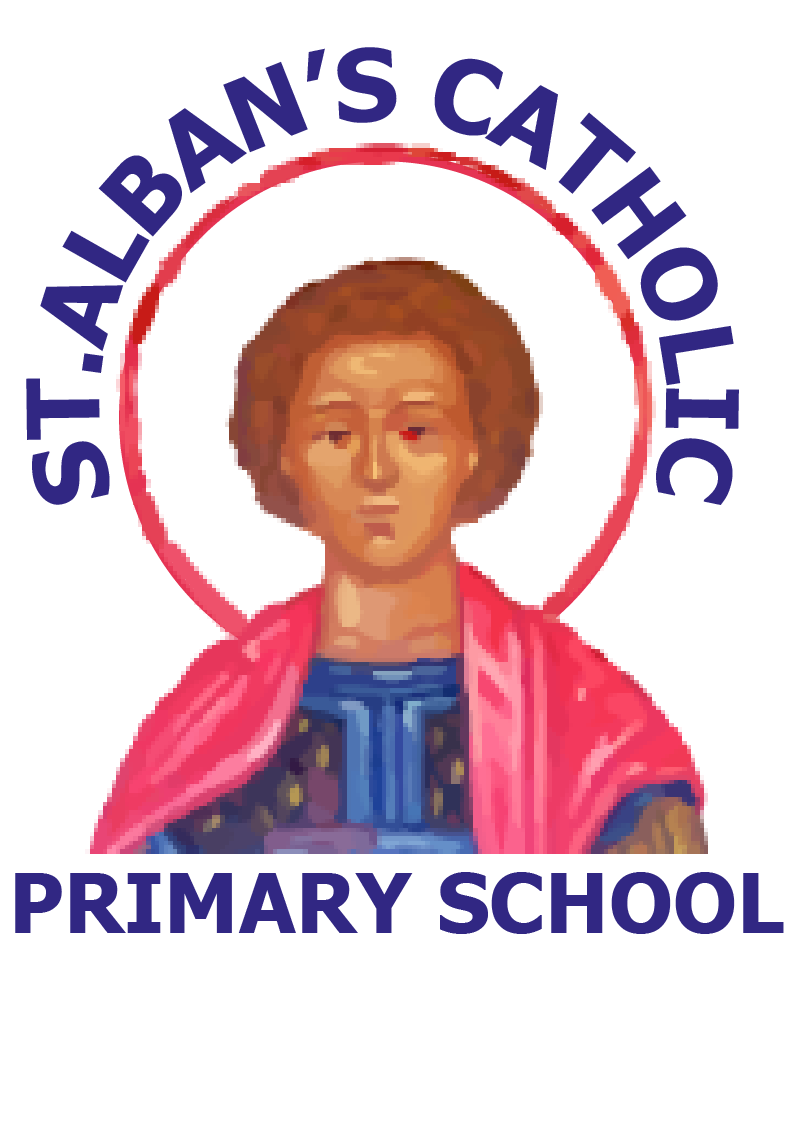 Science Overview of KS1 topics for 2023/24A1A1A2L1L2T1T2Y1Ongoing: Seasonal Changes (Look at the seasons as they change)Everyday MaterialsEveryday MaterialsAnimals including humansScience FairPlantsPlantsY2Uses of everyday materialsUses of everyday materialsUses of everyday materialsLiving things and their habitatsScience FairAnimals including Humans(Health and Growth)PlantsBiologyPhysicsChemistry